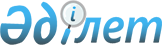 Жоғарылатылған лауазымдық айлықақылар мен тарифтiк мөлшерлемелер белгілеу туралы
					
			Күшін жойған
			
			
		
					Шығыс Қазақстан облысы Риддер қалалық мәслихатының 2020 жылғы 21 шілдедегі № 45/3-VI шешімі. Шығыс Қазақстан облысының Әділет департаментінде 2020 жылғы 6 тамызда № 7433 болып тіркелді. Күші жойылды - Шығыс Қазақстан облысы Риддер қалалық мәслихатының 2020 жылғы 25 желтоқсандағы № 50/10-VI шешімімен
      Ескерту. Күші жойылды - Шығыс Қазақстан облысы Риддер қалалық мәслихатының 25.12.2020 № 50/10-VI шешімімен (01.01.2021 бастап қолданысқа енгізіледі).

      ЗҚАИ-ның ескертпесі.

      Құжаттың мәтінінде түпнұсқаның пунктуациясы мен орфографиясы сақталған.
      Қазақстан Республикасының 2015 жылғы 23 қарашадағы Еңбек кодексінің 139-бабының 9 тармағына, Қазақстан Республикасының 2005 жылғы 8 шілдедегі "Агроөнеркәсіптік кешенді және ауылдық аумақтарды дамытуды мемлекеттік реттеу туралы" Заңының 18-бабының 4 тармағына және Қазақстан Республикасының 2001 жылғы 23 қаңтардағы "Қазақстан Республикасындағы жергілікті мемлекеттік басқару және өзін-өзі басқару туралы" Заңының 6-бабының 1 тармағының 1) тармақшасына сәйкес Риддер қалалық мәслихаты ШЕШІМ ҚАБЫЛДАДЫ:
      1. Азаматтық қызметшілер болып табылатын және ауылдық жерде жұмыс iстейтiн әлеуметтiк қамсыздандыру, бiлiм беру, мәдениет саласындағы мамандарға, егер Қазақстан Республикасының заңдарында өзгеше белгiленбесе, бюджет қаражаты есебiнен қызметтiң осы түрлерiмен қалалық жағдайда айналысатын азаматтық қызметшiлердiң айлықақыларымен және мөлшерлемелерімен салыстырғанда жиырма бес пайызға жоғарылатылған лауазымдық айлықақылар мен тарифтiк мөлшерлемелер белгіленсін.
      Азаматтық қызметшілер болып табылатын және ауылдық жерде жұмыс iстейтiн әлеуметтiк қамсыздандыру, бiлiм беру, мәдениет саласындағы мамандар лауазымдарының тiзбесiн жергiлiктi өкiлдi органмен келiсу бойынша жергiлiктi атқарушы орган айқындайды.
      2. Осы шешім оның алғашқы ресми жарияланған күнінен кейін күнтізбелік он күн өткен соң қолданысқа енгізіледі және 2020 жылғы 1 қаңтардан бастап туындаған қатынастарға тарайды.
					© 2012. Қазақстан Республикасы Әділет министрлігінің «Қазақстан Республикасының Заңнама және құқықтық ақпарат институты» ШЖҚ РМК
				
      Сессияның төрағасы

О. Мысаев

      Қалалық мәслихат хатшысы

И. Панченко
